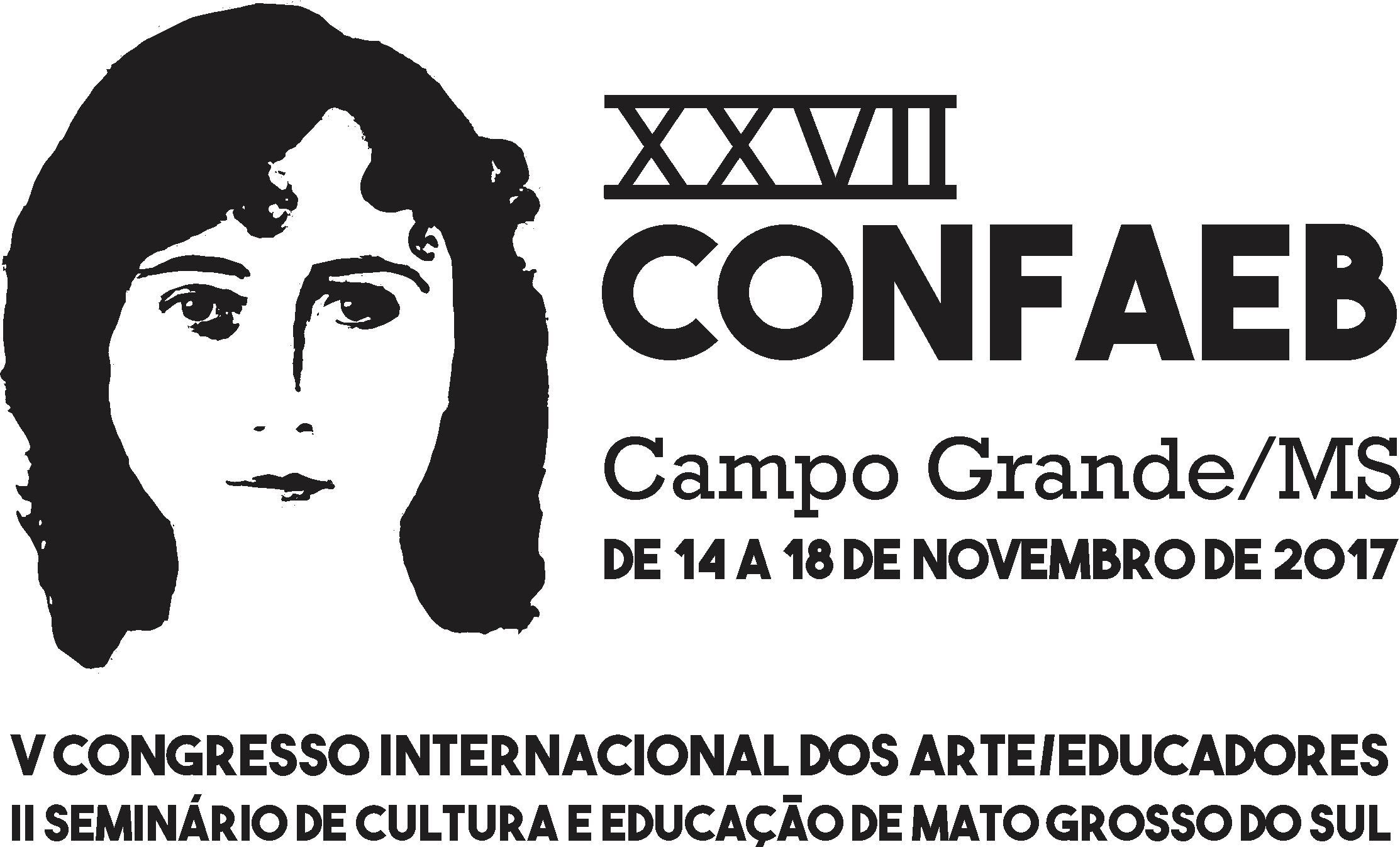 confaeb.art.br
PROGRAMAÇÃO“Enquanto esse velho trem atravessa...”: outros caminhos na experimentação e na formação docente em Arte14 a 18 de novembro de 2017Local: UFMS (Universidade Federal de Mato Grosso do Sul)
Campo Grande – Mato Grosso do SulDATA LOCAL HORÁRIOATIVIDADE14/11/2017(terça-feira)Complexo Multiuso-  Auditório 19:00 às 11:00Reunião de representantes estaduais da FAEB14/11/2017(terça-feira)Complexo Multiuso-  Auditório 214:00 às 18:30Credenciamento e inscrições em oficinas14/11/2017(terça-feira)Teatro Glauce Rocha19:00 às 20:00Mesa de abertura (autoridades)Homenagem aos 30 anos da FAEB14/11/2017(terça-feira)Teatro Glauce Rocha20:00 às 21:30Conferência de Abertura “haverá outros caminhos para o ensino de arte?”Olga Olaya – Colômbia Mediadora: Leda Guimarães (FAEB)14/11/2017(terça-feira)Teatro Glauce Rocha21:30 às 22:00Show com Paulo Simões15/11/2017(quarta-feira)Complexo Multiuso(Salas 1 a 20)8:00 às 11:00Comunicações orais 15/11/2017(quarta-feira)Complexo Multiuso(Salas 1 a 20)14:00 às 17:00Comunicações orais 15/11/2017(quarta-feira)Teatro Glauce Rocha17:00 às 20:00Mesa-redonda 1 –  Caminhos da FAEB: ações políticas no ensino de arte (assembleia da FAEB)Leda Guimarães (UFG)  Ana Paula Abrahamian (UFRPE)Luzirene Leite (FDM)Fabiana Vidal (UFPE)Sidiney Peterson  (UNESP)Verônica Devens (UFES) Mediador: Caciano Lima (ASMAE)15/11/2017(quarta-feira)Teatro Glauce Rocha20:00 às 22:00Lançamento de livros16/11/2017(quinta-feira)Teatro Glauce Rocha8:00 às 11:00Mesa-redonda 2 – Desvelando caminhos: a formação docente em arteMaria Cristina Fonseca (Artes Visuais) – UDESC Tereza Mateiro (Música) – UDESC  Vinícius Lírio (Teatro) – UFMG  Lilian Vilela (Dança) – UNESP Mediadora: Gabriela Salvador (UEMS)16/11/2017(quinta-feira)Teatro Glauce Rocha13:00 às 14:00Orquestra infanto-juvenil da Fundação Ueze Zahran16/11/2017(quinta-feira)Teatro Glauce Rocha14:00 às 17:00Mesa-redonda 3 –  Caminhos cruzados: ensino de arte em espaços formais, informais e não-formaisJuliana Macedo (Artes Visuais) – UFPBLuis Ricardo Queiroz (Música) – UFPB Marina Marcondes (Teatro) – UFMG Laura Pronsato (Dança) – UFV Mediador: Paulo Paes (UFMS)16/11/2017(quinta-feira)Teatro Glauce Rocha18:00 às 19:00Corpos em imersão: quatro estudos em danças brasileiras16/11/2017(quinta-feira)Teatro Glauce Rocha19:00 às 22:00Mesa-redonda 4 – Camiños hermanos: o ensino de arte na América LatinaAmanda Paccotti – ArgentinaLuisa Duran – México Ramón Cabrera – CubaAna Mae – BrasilMediador:  Evandro Higa (UFMS)17/11/2017(sexta-feira)Teatro Glauce Rocha8:00 às 11:00Mesa-redonda 5 –  Caminhos inesquecíveis: memória e história no ensino de ArteRejane Coutinho (Artes Visuais) – UNESPPaulo Castagna (Música) – UNESP Vera Lúcia Bertoni (Teatro) – UFRGSDulce Aquino (Dança) – UFBAMediador: Sidiney Peterson (UNESP)17/11/2017(sexta-feira)Diversos13:00 às 17:00Oficinas 17/11/2017(sexta-feira)Teatro Glauce Rocha18:00 às 19:00Peça teatral “Lídia Bais, por Tatiana de Conto”17/11/2017(sexta-feira)Teatro Glauce Rocha19:00 às 22:00Mesa-redonda 6 –  Caminhos rompidos: Pensamento descolonial no ensino de ArteSamuel Araújo (Música) – UFRJ Renata Lima Silva (Dança) – UFG Luiz Claudio Cajaíba (Teatro) – UFBA Marcos Bessa (Artes Visuais) – UEMSMediador: Fabiana Vidal (FAEB/UFPE)18/11/2017(Sábado)(SEMCEMS)Teatro Glauce Rocha8:00 às 11:00Mesa-redonda 7– Abrindo caminhos: mediação e experimentação artística na contemporaneidadeRita de Cássia Demarchi (Artes Visuais) – IFSP Marisa Fonterrada (Música) – UNESP  Wellington Menegaz de Paula (Teatro) – UFU Lígia Tourinho (Dança) – UFRJMediadora: Roseli Alves (IAE)18/11/2017(Sábado)(SEMCEMS)Teatro Glauce Rocha13:00 às 15:00Mesa-redonda 8 – Caminhos e atravessamentos:  perspectivas para pensar o ensino de arte na contemporaneidadeCecília Jacome – URCAAna Carolina Zdradek – UFRGSMediador: Matheus  Vinícius Fernandes (ASMAE)18/11/2017(Sábado)(SEMCEMS)Teatro Glauce Rocha15:00 às 16:00Mesa de encerramento Vera Penzo – UFMSDora de Andrade – UEMS Caciano Lima – ASMAEAna Paula Abrahamian – FAEB Vanessa Basso – FCMS Flávia Janiask – UFGD   18/11/2017(Sábado)(SEMCEMS)Teatro Glauce Rocha16:00 às 17:00PCIU – Projeto Coral Infanto-Juvenil da UFMS18/11/2017(Sábado)(SEMCEMS)Rodoviária Velha15:00...Sarobá (descaminhos?)